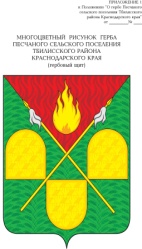 АДМИНИСТРАЦИЯ ПЕСЧАНОГО СЕЛЬСКОГО ПОСЕЛЕНИЯ ТБИЛИССКОГО РАЙОНАПОСТАНОВЛЕНИЕот  27 ноября 2017 года                                                                                     № 76х. ПесчаныйО   мерах   по   противодействию незаконной миграции на территории Песчаного сельского поселения Тбилисского района	В целях недопущения незаконной миграции на территории Песчаного сельского поселения Тбилисского района, руководствуясь статьей 31, статьей 58 устава Песчаного сельского поселения Тбилисского района,                                      п о с т а н о в л я ю:	1. Создать рабочую  группу по проверке возможных мест незаконного нахождения иностранных граждан на территории Песчаного сельского поселения (приложение № 1).	2. Утвердить график проведения мероприятий по противодействию незаконной миграции на территории Песчаного сельского поселения Тбилисского района на 2017-2018 года (приложение № 2).	3. Контроль за исполнением настоящего постановления оставляю за собой. 	4. Постановление вступает в силу со дня его подписания.Исполняющий обязанностиглавы Песчаного сельского поселения Тбилисского района                                                                       Н.В. Палатина                               ПРИЛОЖЕНИЕ №1							УТВЕРЖДЕНО 						постановлением  администрации 								Песчаного 	сельского поселения 								Тбилисского района 						от  27 ноября 2017 года № 76СОСТАВрабочей группы по проверке возможных мест незаконного нахождения иностранных граждан на территории Песчаного сельского поселенияИсполняющий обязанностиглавы Песчаного сельского поселенияТбилисского района                                                                       Н.В. Палатина                            ПРИЛОЖЕНИЕ № 2							УТВЕРЖДЕНО 						постановлением  администрации 								Песчаного 	сельского поселения 								Тбилисского района 						от  27 ноября 2017 года № 76Г Р А Ф И Кпроведения мероприятий по противодействию незаконной миграциина территории Песчаного сельского поселенияна 2017-2018 гг.Исполняющий обязанности главы Песчаного сельского поселенияТбилисского района                                                                          Н.В. ПалатинаГрушин Евгений ВладимировичГлава Песчаного сельского поселения Тбилисского района, председатель рабочей группы;Члены рабочей группы:ГустодымоваТамара Николаевнаэксперт-землеустроитель администрации Песчаного сельского поселения;ПалатинаНадежда Викторовна Савченко Наталья Николаевнаглавный специалист администрации Песчаного сельского поселения Тбилисского района;специалист ВУС администрации Песчаного сельского поселения Тбилисского района;Видинеева Валентина Васильевнапредседатель комитета территориального общественного самоуправления  микрорайона №2 х. Песчаного;Мирошникова Ирина Анатольевначлен НД «Песчаная», воспитатель МБДОУ № 6,  депутат с/поселения;ГальяноваГалина Викторовнапредседатель комитета территориального общественного самоуправления х. Староармянского;Майстренко Николай Николаевиччлен НД «Песчаная», руководитель  МКУ;Боровая Светлана Викторовнапредседатель ТОС № 1, учитель МБОУ «СОШ № 14»;  Дьякова Кристина Юрьевначлен НД «Песчаная», зав.хоз.частью МБОУ «СОШ 14»;Босых Эмма НиколаевнаГорлин Андрей ВладимировичПредседатель  ТОС х. Веревкин;УУП ОМВД.№/№Дата проведениямероприятийОтветственный за работу группыФИО, должность, № телефона128.11.2017 г.Палатина Н.В., и.о. главы Песчаного с/поселения89884737757228.12.2017Савченко Н.Н., спец. ВУС админ.,89183870646330.01.2018Густодымова Т.Н., землеустр. админ., 9189563228427.02.2018Михалева О.А., гл. бух. админ., 89183782440527.03.2018Дьякова К.Ю., контр.управ. админ.,89184592332624.04.2018Палатина Н.В., главный специалист администрации Песчаного с/п89884737757729.05.2018Савченко Н.Н., спец. ВУС админ.,89183870646826.06.2018Густодымова Т.Н., землеустр. админ., 9189563228931.07.2018Михалева О.А., гл. бух. админ., 891837824401028.08.2017Дьякова К.Ю., контр.управ. админ.,891845923321125.09.2018Палатина Н.В., главный специалист администрации Песчаного с/п1230.10.2018Савченко Н.Н., спец. ВУС админ.,891838706461327.11.2018Густодымова Т.Н., землеустр. админ., 91895632281425.12.2018Михалева О.А., гл. бух. админ., 89183782440